NEVĚŘTE NÍZKÝM CENÁM TEPLA Z TEPELNÝCH ČERPADEL. OVĚŘTE SI JEJICH SKUTEČNOU VÝŠI.Vážení zákazníci,dovolujeme si vám představit tento edukativní text, kterým chceme reagovat na kampaně některých alternativních dodavatelů tepla, kteří nabízejí tepelná čerpadla (TČ), jako hlavní zdroj vytápění a upozornit na nepravdivost informací, na základě kterých jsou některé tyto kampaně založeny. Cítíme povinnost informovat zákazníky tepláren a jejich obchodní partnery o tom, že v nabídkách a reklamních letácích těchto alternativních dodavatelů je uváděna pouze část skutečných provozních nákladů, a to zpravidla jen náklady na elektrickou energii nutnou na provoz vlastního tepelného čerpadla. Na tomto základě bývá mnohdy nepravdivě nadsazena výhodnost takových zařízení, jejichž instalace má pak pro zákazníka údajně představovat ve srovnání s dodávkami teplárenských společností, poskytujících komplexní dodávku tepelné energie formou soustav zásobování teplem (SZT), až 50% úsporu ročních nákladů za teplo a cenu ve výši 220 Kč/GJ.Na co si dát pozor? Co by měla celková cena za teplo z tepelného čerpadla obsahovat?náklady na palivo – elektřinu pro tepelné čerpadlo (pohon kompresoru, pomocná zařízení)investiční náklady na pořízení zdrojenáklady na tzv. inženýring (zpracování projektové dokumentace, vyřízení stavebního povolení, vypracování hlukové studie, a další)náklady na stavební a technologické úpravynáklady na údržbu, servis a obsluhu zařízenínáklady na navýšení elektrických jističůnáklady spojené s úvěrem na realizaci nového zařízenínáklady na odpojení od soustavy zásobování tepelnou energiíStejnou problematiku nereálných cen tepla z tepelných čerpadel řeší na svých webových stránkách také Energetický regulační úřad (www.eru.cz) pod názvem „Co pohlídat v nabídce na tepelné čerpadlo?“Pro ověření správnosti nabízené ceny tepla z alternativního zdroje zkuste využít níže uvedenou tabulku*, ve které uvádíme modelový příklad bytového domu (24 domácností s roční spotřebou tepla na vytápění a ohřev vody 500 GJ, to je cca 21 GJ na jeden byt), který kalkuluje cenu tepla vyrobeného tepelným čerpadlem, a kde jsou uvedeny všechny důležité položky, které vstupují do výsledné ceny za GJ. Provedli jste kontrolu a skutečně vám vychází cena tepla z tepelného čerpadla jen 220 Kč/1 GJ?* Tabulka obsahuje modelové příklady s orientačními cenami a náklady. Výše jednotlivých položek se může lišit podle provedení pro jednotlivé domy, v závislosti na použité technologii a způsobu realizace. Ve výpočtech kalkulujeme s odpisovým obdobím 15 let. Výsledná cena za 1 GJ může být ovlivněna také úroky z případného úvěru, kalkulovanými náklady na odpojení od SZT nebo náklady na stavební a technologické úpravy, případně náklady na inženýring, které jsou v případě tohoto modelového případu nulové.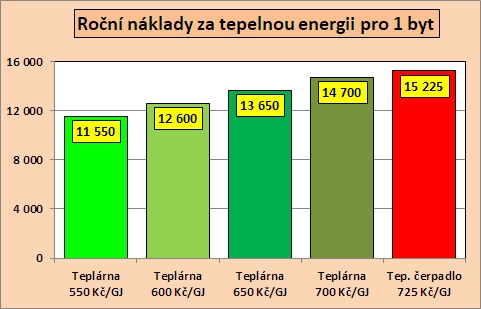 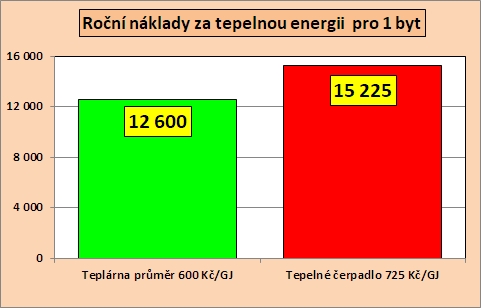 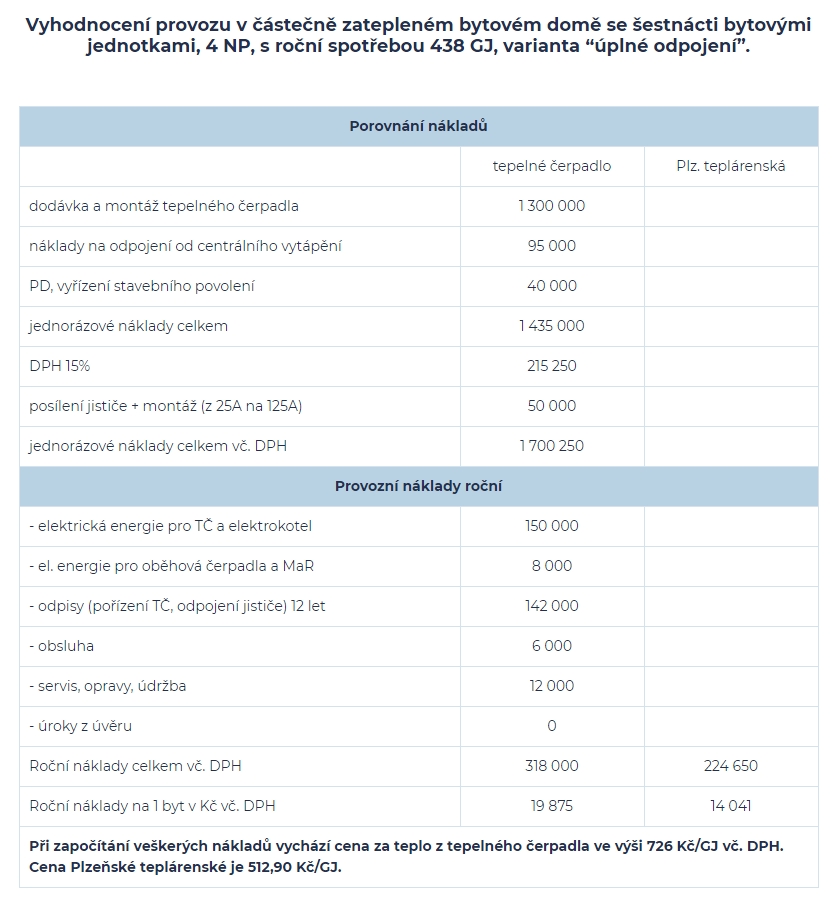 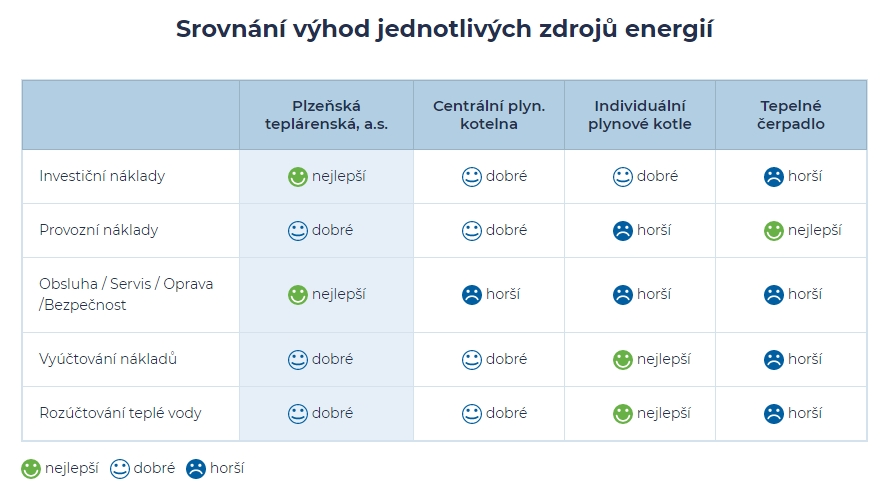 Z diskuze PR skupiny:  Dobrý den všem, trocha osobní reality:Bohužel jsem osobně členem SVJ, které před několika roky uteklo na přípravě TV od Pražské teplárenské k „vlastnímu“ tepelnému čerpadlu (nejednalo se o realizaci AC Heating). Velmi dlouho jsme na rozúčtování neviděli jednotkovou cenu za GJ, a když jsme se toho konečně dočkali, byla realita za rok 2019 na vyúčtování TV: 761,93 Kč/GJ s DPH. Ze stanice kde jsme předtím byli napojeni na naše SZTE měly zbylé paneláky TV za 678,04 Kč/GJ s DPH 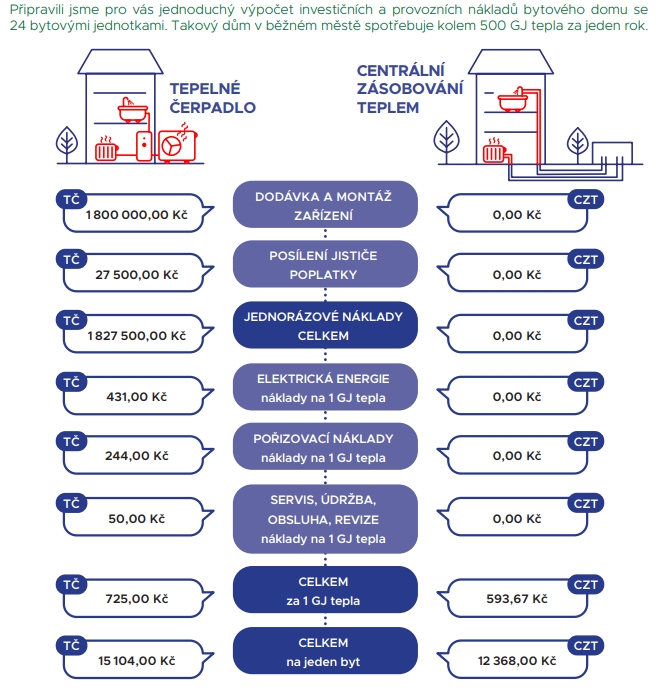 BD 24 bytových jednotek, spotřeba 500 GJ/rokKč včetně DPHJednorázové náklady celkem1 827 500   Projektová dokumentace, stavební povolení,   dodávka a montáž zařízení1 800 000   Posílení jističe (500 Kč/A) - správní pplatky27 500Provozní náklady, v přepočtu Kč za 1 GJ tepla725   Náklady na elektrickou energii431   Promítnutí pořizovacích nákladů do ceny tepla244   Servis, opravy, údržba, obsluha, revize  (Tepelné čerpadlo + topení + ohřev vody) 50ShrnutíShrnutí   Odhad ročních nákladů za bytový dům celkem362 500Náklady za jednu jednotku tepla (Kč/GJ)725Náklady na 1 bytovou jednotku 15 104Ceny a roční náklady na tepelnou energii jsou uvedeny v Kč včetně DPH.Rádi s Vámi celou tuto problematiku probereme, ať už se jedná o srovnání nákladů na teplo či faktorů, které cenu tepla ovlivňují. Pokud budete mít zájem o konzultaci ohledně výše uvedené problematiky, najděte si prosím na webu wwww.naseteplo.cz v sekci Partneři na mapě vašeho nejbližšího dodavatele dálkového tepla a zeptejte se co Vás o nákladech na vytápění a ohřev vody zajímá. Text Tepláren Brno upravený pro univerzální použití v teplárnách. Data za rok 2020. Grafy: Ceny a roční náklady na tepelnou energii jsou uvedeny v Kč včetně DPH. Dopočet TS ČRNíže tabulky z webu Plzeňské teplárenské. Ta tabulka výhodnosti se smajlíky je dost dobrá. Reakce z Prahy a tabulka animace z United Energy.